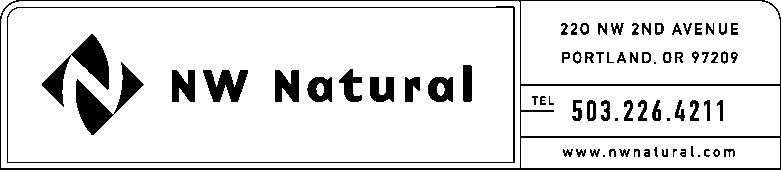 April 30, 2015	VIA ELECTRONIC FILINGSteven V. King, Executive Director and SecretaryWASHINGTON UTILITIES &   TRANSPORTATION COMMISSION1300 S Evergreen Park Drive, SWPost Office Box 47250Olympia, Washington 98504-7250Re:	Request for Extended Effective DateUG-150409 / NWN WUTC Advice No. 15-02 – General Rule 3: Deposits	 	Northwest Natural Gas Company, dba NW Natural (“NW Natural” or the “Company”), respectfully request that the effective date of the above-referenced advice filing be extended to May 29, 2015.  Following discussions with Staff it was determined that additional review time is needed.	 	Please address correspondence on this matter to me with copies to the following:	eFiling	Rates & Regulatory Affairs	NW Natural	220 NW Second Avenue	Portland, Oregon 97209	Telecopier:  (503) 721-2516	Telephone:  (503) 226-4211, x3589	eFiling@nwnatural.comSincerely,NW NATURAL/s/ Onita KingOnita R. KingRates and Regulation